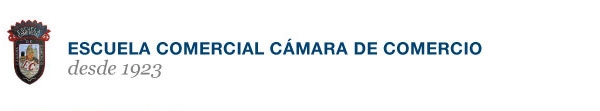 INSTRUCCIONES: Conteste en orden y enumere sus respuestas.1.- Dados los siguientes datos diámetro de una producción de piezas de aceroCalcule a.- Elabore una tabla de frecuencias con 6 clases ( k =6)b.- Determine la media, mediana y moda de datos no agrupadosc.- Calcule la varianza de datos no agrupadosd.- Elabore un histogramae.- Analice la información escriba tres oracionesf.- Calcule la media de datos agrupadosg.- Calcule la mediana de datos agrupadosh.- Calcule la moda de datos agrupados2.- Dados los siguientes datos gasto diario en transporteCalcule a.- Elabore una tabla de frecuencias con 6 clases ( k =6)b.- Determine la media, mediana y moda de datos no agrupadosc.- Calcule la varianza de datos no agrupadosd.- Elabore un histogramae.- Analice la información escriba tres oracionesf.- Calcule la media de datos agrupadosg.- Calcule la mediana de datos agrupadosh.- Calcule la moda de datos agrupados Estadística I Nombre del alumno:Nombre del alumno:Grupo:300 - A300 - AFecha de entrega:Segunda clase una vez que se reinicien labores.5.28.39.22.45.26.76.37.19.15.25.27.26.39.25.89.39.74.46.26.06.97.99.03.24.26.25.39.26.28.79.06.45.95.76.88.19.05.07.28.26.89.06.26.38.24.43.26.86.83.14.17.28.24.26.94.234.238.339.232.435.236.736.337.139.135.235.237.236.339.244.258.349.232.445.236.946.457.149.135.245.236.236.359.234.238.359.252.436.446.866.347.129.175.245.238.147.369.534.838.359.252.439.946.746.433.749.145.265.246.746.259.544.258.369.242.433.456.846.557.139.155.235.248.366.439.524.248.349.252.436.656.646.447.169.135.245.247.846.859.8